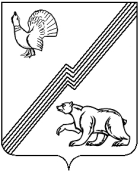 АДМИНИСТРАЦИЯ ГОРОДА ЮГОРСКАХанты-Мансийского автономного округа - ЮгрыПОСТАНОВЛЕНИЕО внесении изменений в постановлениеадминистрации города Югорска от 30.10.2018 № 3004 «О муниципальной программегорода Югорска «Развитие образования»В соответствии с решением Думы города Югорска от 25.04.2023                № 32 «О внесении изменений в решение Думы города Югорска от 20.12.2022 № 128 «О бюджете города Югорска на 2023 год и на плановый период 2024         и 2025 годов», постановлением администрации города Югорска от 03.11.2021 № 2096-п «О порядке принятия решения о разработке муниципальных программ города Югорска, их формирования, утверждения и реализации»:1. Внести в приложение к постановлению администрации города Югорска от 30.10.2018 № 3004 «О муниципальной программе города Югорска «Развитие образования» (с изменениями от 29.04.2019 № 885,                    от 31.05.2019 № 1163, 10.10.2019 № 2201, от 07.11.2019 № 2403,                               от 24.12.2019 № 2782, от 24.12.2019 № 2785, от 09.04.2020 № 549,                            от 28.09.2020 № 1396, от 21.12.2020 № 1902, от 21.12.2020 № 1908,                            от 01.03.2021 № 217-п, от 26.04.2021 № 596-п, от 24.09.2021 № 1791-п,                    от 15.11.2021 № 2159-п, от 27.12.2021 № 2529-п, от 03.03.2022 № 382-п,                 от 04.07.2022 № 1461-п, от 14.11.2022 № 2385-п, от 14.11.2022 № 2386-п,                от 05.12.2022 № 2560-п, от 05.12.2022 № 2567-п, от 29.12.2022 № 2767-п,                 от 03.03.2023 № 266-п) следующие изменения:1.1. В паспорте муниципальной программы:1.1.1. Строку «Целевые показатели муниципальной программы» изложить в следующей редакции:«».1.1.2. Строку «Параметры финансового обеспечения муниципальной программы» изложить в следующей редакции:«».1.2. Таблицы 1, 2 изложить в новой редакции (приложение 1).2. Опубликовать постановление в официальном печатном издании города Югорска и разместить на официальном сайте органов местного самоуправления города Югорска и в государственной автоматизированной системе «Управление».3. Настоящее постановление вступает в силу после его официального опубликования.4. Контроль за выполнением постановления возложить на заместителя главы города Югорска Носкову Л.И.Приложение к постановлениюадминистрации города Югорскаот 08.06.2023 № 767-пПриложение к постановлениюадминистрации города Югорскаот 30 октября 2018 года № 3004Таблица 1Целевые показатели муниципальной программыТаблица 2Распределение финансовых ресурсов муниципальной программыот 08.06.2023№ 767-пЦелевые показатели муниципальной программы1. Увеличение доли педагогических работников общеобразовательных организаций, прошедших повышение квалификации, в том числе в центрах непрерывного повышения профессионального мастерства от 9% до 53,8 %.2. Увеличение доступности дошкольного образования для детей в возрасте от 1,5 до 3 лет с 54,7% до 100%.3. Увеличение доли детей в возрасте от 5 до 18 лет, охваченных дополнительным образованием, с 77,5% до 87,5 %.4. Увеличение доли муниципальных общеобразовательных организаций, соответствующих современным требованиям обучения, в общем количестве муниципальных общеобразовательных организаций с 85,6% до 100 %.5. Увеличение доли обучающихся, для которых созданы равные условия получения качественного образования вне зависимости от места их нахождения посредством предоставления доступа к федеральной информационно-сервисной платформе цифровой образовательной среды от 10% до 60 %.6. Увеличение доли граждан, получивших услуги в негосударственных, в том числе некоммерческих организациях, в общем числе граждан, получивших услуги в сфере образования, с 1,7 % до 5 %.7.Увеличение доли общеобразовательных учреждений, в которых реализуются рабочие программы воспитания обучающихся, с 80% до 100 %.Параметры финансового обеспечения муниципальной программыОбщий объем финансирования муниципальной программы составляет – 27 628 933,8 тыс. рублей, в том числе по годам реализации:2019 год – 2 115 681,8 тыс. рублей;2020 год – 2 209 019,7 тыс. рублей;2021 год – 1 874 531,3 тыс. рублей;2022 год – 1 993 798,9 тыс. рублей;2023 год – 2 159 812,8 тыс. рублей;2024 год – 3 023 315,2 тыс. рублей;2025 год – 3 011 721,6 тыс. рублей;2026 год - 3 009 164,6 тыс. рублей;2027 год - 2 060 597,1 тыс. рублей;2028 год - 2 060 597,1 тыс. рублей;2029 год - 2 060 596,9 тыс. рублей;2030 год - 2 050 096,8 тыс. рублей.Глава города ЮгорскаА.Ю. Харлов№ показателяНаименование целевых показателей Единица измеренияБазовый показатель на начало реализации муниципальной программы Значение показателя по годам  Значение показателя по годам  Значение показателя по годам  Значение показателя по годам  Значение показателя по годам  Значение показателя по годам  Значение показателя по годам  Значение показателя по годам  Значение показателя по годам  Значение показателя по годам  Значение показателя по годам  Значение показателя по годам Целевое значение показателя на момент окончания действия муниципальной программы№ показателяНаименование целевых показателей Единица измеренияБазовый показатель на начало реализации муниципальной программы201920202021202220232024202520262027202820292030Целевое значение показателя на момент окончания действия муниципальной программы12345678910111213141516171Доля педагогических работников общеобразовательных организаций, прошедших повышение квалификации, в том числе в центрах непрерывного повышения профессионального мастерства1%9,09,09,09,020,046,453,853,853,853,853,853,853,853,82Доступность дошкольного образования для детей в возрасте от 1,5 до 3 лет2%54,761,778,31001001001001001001001001001001003Доля детей в возрасте от 5 до 18 лет, охваченных дополнительным образованием3%77,578,078,581,082,087,087,587,587,587,587,587,587,587,54Доля муниципальных общеобразовательных организаций, соответствующих современным требованиям обучения, в общем количестве муниципальных общеобразовательных организаций4%85,685,6100,0100,0100,097,397,398,798,7100,0100,0100,0100,0100,05Доля обучающихся, для которых созданы равные условия получения качественного образования вне зависимости от места их нахождения посредством предоставления доступа к федеральной информационно-сервисной платформе цифровой образовательной среды5%10,010,015,020,020,055,060,060,060,060,060,060,060,060,06Доля граждан, получивших услуги в негосударственных, в том числе некоммерческих, организациях, в общем числе граждан, получивших услуги в сфере образования6%1,72,42,83,84,45,05,05,05,05,05,05,05,05,07Доля общеобразовательных учреждений, в которых реализуются рабочие программы воспитания обучающихся 7%80,0100,0100,0100,0100,0100,0100,0100,0100,0100,0100,0Номер строкиНомер структурного элемента (основного мероприятия)Структурные элементы (Основные мероприятия муниципальной программы (их связь с целевыми показателями муниципальной программы)Ответственный исполнитель/соисполнитель (наименование органа или структурного подразделения, учреждения)Источники финансированияФинансовые затраты на реализацию (тыс. рублей)Финансовые затраты на реализацию (тыс. рублей)Финансовые затраты на реализацию (тыс. рублей)Финансовые затраты на реализацию (тыс. рублей)Финансовые затраты на реализацию (тыс. рублей)Финансовые затраты на реализацию (тыс. рублей)Финансовые затраты на реализацию (тыс. рублей)Финансовые затраты на реализацию (тыс. рублей)Финансовые затраты на реализацию (тыс. рублей)Финансовые затраты на реализацию (тыс. рублей)Финансовые затраты на реализацию (тыс. рублей)Финансовые затраты на реализацию (тыс. рублей)Финансовые затраты на реализацию (тыс. рублей)Номер строкиНомер структурного элемента (основного мероприятия)Структурные элементы (Основные мероприятия муниципальной программы (их связь с целевыми показателями муниципальной программы)Ответственный исполнитель/соисполнитель (наименование органа или структурного подразделения, учреждения)Источники финансированиявсегов том числе по годам:в том числе по годам:в том числе по годам:в том числе по годам:в том числе по годам:в том числе по годам:в том числе по годам:в том числе по годам:в том числе по годам:в том числе по годам:в том числе по годам:в том числе по годам:Номер строкиНомер структурного элемента (основного мероприятия)Структурные элементы (Основные мероприятия муниципальной программы (их связь с целевыми показателями муниципальной программы)Ответственный исполнитель/соисполнитель (наименование органа или структурного подразделения, учреждения)Источники финансированиявсего201920202021202220232024202520262027202820292030А123456789101112131415161711Развитие системы дошкольного и общего образования  (1,2,4,5,6)Управление образования (далее - УО)всего21265362,81428749,91526051,01654459,91746741,21910856,81859826,81858196,21858196,21858196,21858196,21858196,21847696,221Развитие системы дошкольного и общего образования  (1,2,4,5,6)Управление образования (далее - УО)федеральный бюджет515749,00,013577,440558,048704,652551,252551,251301,151301,151301,151301,151301,151301,131Развитие системы дошкольного и общего образования  (1,2,4,5,6)Управление образования (далее - УО)бюджет автономного округа17033184,71126073,11280301,41307855,51384733,91542725,01487197,61484049,71484049,71484049,71484049,71484049,71484049,741Развитие системы дошкольного и общего образования  (1,2,4,5,6)Управление образования (далее - УО)местный бюджет2457059,9176391,6164607,4195657,3202621,1212445,9215234,6216767,0216767,0216767,0216767,0216767,0206267,051Развитие системы дошкольного и общего образования  (1,2,4,5,6)Управление образования (далее - УО)иные источники финансирования1259369,2126285,267564,8110389,1110681,6103134,7104843,4106078,4106078,4106078,4106078,4106078,4106078,46в том числе:в том числе:в том числе:в том числе:в том числе:в том числе:в том числе:в том числе:в том числе:в том числе:в том числе:в том числе:в том числе:в том числе:в том числе:в том числе:в том числе:71.1Организация бесплатного горячего питания обучающихся, получающих начальное общее образование в муниципальных образовательных организациях (4)УОвсего400591,70,05985,925848,632301,541134,142188,842188,842188,842188,842188,842188,842188,881.1Организация бесплатного горячего питания обучающихся, получающих начальное общее образование в муниципальных образовательных организациях (4)УОфедеральный бюджет145579,30,0974,07483,214194,716303,516303,515053,415053,415053,415053,415053,415053,491.1Организация бесплатного горячего питания обучающихся, получающих начальное общее образование в муниципальных образовательных организациях (4)УОбюджет автономного округа198204,60,03814,717460,717349,219926,519926,519954,519954,519954,519954,519954,519954,5101.1Организация бесплатного горячего питания обучающихся, получающих начальное общее образование в муниципальных образовательных организациях (4)УОместный бюджет56807,80,01197,2904,7757,64904,15958,87180,97180,97180,97180,97180,97180,9111.1Организация бесплатного горячего питания обучающихся, получающих начальное общее образование в муниципальных образовательных организациях (4)УОиные источники финансирования0,00,00,00,00,00,00,00,00,00,00,00,00,0121.2Ежемесячное денежное вознаграждение за классное руководство педагогическим работникам муниципальных образовательных организаций, реализующих образовательные программы начального общего, основного общего и среднего общего образования, в том числе адаптированные образовательные программы, в том числе за счет бюджетных ассигнований, предусмотренных бюджету автономного округа из федерального бюджета (1)УОвсего370169,70,012603,433074,834509,936247,736247,736247,736247,736247,736247,736247,736247,7131.2Ежемесячное денежное вознаграждение за классное руководство педагогическим работникам муниципальных образовательных организаций, реализующих образовательные программы начального общего, основного общего и среднего общего образования, в том числе адаптированные образовательные программы, в том числе за счет бюджетных ассигнований, предусмотренных бюджету автономного округа из федерального бюджета (1)УОфедеральный бюджет370169,70,012603,433074,834509,936247,736247,736247,736247,736247,736247,736247,736247,7141.2Ежемесячное денежное вознаграждение за классное руководство педагогическим работникам муниципальных образовательных организаций, реализующих образовательные программы начального общего, основного общего и среднего общего образования, в том числе адаптированные образовательные программы, в том числе за счет бюджетных ассигнований, предусмотренных бюджету автономного округа из федерального бюджета (1)УОбюджет автономного округа0,00,00,00,00,00,00,00,00,00,00,00,00,0151.2Ежемесячное денежное вознаграждение за классное руководство педагогическим работникам муниципальных образовательных организаций, реализующих образовательные программы начального общего, основного общего и среднего общего образования, в том числе адаптированные образовательные программы, в том числе за счет бюджетных ассигнований, предусмотренных бюджету автономного округа из федерального бюджета (1)УОместный бюджет0,00,00,00,00,00,00,00,00,00,00,00,00,0161.2Ежемесячное денежное вознаграждение за классное руководство педагогическим работникам муниципальных образовательных организаций, реализующих образовательные программы начального общего, основного общего и среднего общего образования, в том числе адаптированные образовательные программы, в том числе за счет бюджетных ассигнований, предусмотренных бюджету автономного округа из федерального бюджета (1)УОиные источники финансирования0,00,00,00,00,00,00,00,00,00,00,00,00,0172Развитие вариативности воспитательных систем и технологий, нацеленных на формирование индивидуальной траектории развития личности ребенка с учетом его потребностей, интересов и способностей (3,6)УОвсего661297,563946,00,054829,159609,661283,260232,860232,860232,860232,860232,860232,860232,8182Развитие вариативности воспитательных систем и технологий, нацеленных на формирование индивидуальной траектории развития личности ребенка с учетом его потребностей, интересов и способностей (3,6)УОфедеральный бюджет0,00,00,00,00,00,00,00,00,00,00,00,00,0192Развитие вариативности воспитательных систем и технологий, нацеленных на формирование индивидуальной траектории развития личности ребенка с учетом его потребностей, интересов и способностей (3,6)УОбюджет автономного округа0,00,00,00,00,00,00,00,00,00,00,00,00,0202Развитие вариативности воспитательных систем и технологий, нацеленных на формирование индивидуальной траектории развития личности ребенка с учетом его потребностей, интересов и способностей (3,6)УОместный бюджет613980,655684,00,051213,255653,857347,856297,456297,456297,456297,456297,456297,456297,4212Развитие вариативности воспитательных систем и технологий, нацеленных на формирование индивидуальной траектории развития личности ребенка с учетом его потребностей, интересов и способностей (3,6)УОиные источники финансирования47316,98262,00,03615,93955,83935,43935,43935,43935,43935,43935,43935,43935,4223Формирование системы профессиональных конкурсов в целях предоставления гражданам возможностей для профессионального и карьерного роста  (1) УОвсего6226,5265,40,0409,6548,3625,4625,4625,4625,4625,4625,4625,4625,4233Формирование системы профессиональных конкурсов в целях предоставления гражданам возможностей для профессионального и карьерного роста  (1) УОфедеральный бюджет0,00,00,00,00,00,00,00,00,00,00,00,00,0243Формирование системы профессиональных конкурсов в целях предоставления гражданам возможностей для профессионального и карьерного роста  (1) УОбюджет автономного округа0,00,00,00,00,00,00,00,00,00,00,00,00,0253Формирование системы профессиональных конкурсов в целях предоставления гражданам возможностей для профессионального и карьерного роста  (1) УОместный бюджет6226,5265,40,0409,6548,3625,4625,4625,4625,4625,4625,4625,4625,4263Формирование системы профессиональных конкурсов в целях предоставления гражданам возможностей для профессионального и карьерного роста  (1) УОиные источники финансирования0,00,00,00,00,00,00,00,00,00,00,00,00,0274Развитие системы оценки качества образования (1)УОвсего26188,40,01671,72605,02590,12415,22415,22415,22415,22415,22415,22415,22415,2284Развитие системы оценки качества образования (1)УОфедеральный бюджет0,00,00,00,00,00,00,00,00,00,00,00,00,0294Развитие системы оценки качества образования (1)УОбюджет автономного округа26188,40,01671,72605,02590,12415,22415,22415,22415,22415,22415,22415,22415,2304Развитие системы оценки качества образования (1)УОместный бюджет0,00,00,00,00,00,00,00,00,00,00,00,00,0314Развитие системы оценки качества образования (1)УОиные источники финансирования0,00,00,00,00,00,00,00,00,00,00,00,00,0325Обеспечение информационной открытости муниципальной системы образования   ( 2, 6)УОвсего12732,63065,33065,83070,03058,759,859,059,059,059,059,059,059,0335Обеспечение информационной открытости муниципальной системы образования   ( 2, 6)УОфедеральный бюджет0,00,00,00,00,00,00,00,00,00,00,00,00,0345Обеспечение информационной открытости муниципальной системы образования   ( 2, 6)УОбюджет автономного округа0,00,00,00,00,00,00,00,00,00,00,00,00,0355Обеспечение информационной открытости муниципальной системы образования   ( 2, 6)УОместный бюджет12732,63065,33065,83070,03058,759,859,059,059,059,059,059,059,0365Обеспечение информационной открытости муниципальной системы образования   ( 2, 6)УОиные источники финансирования0,00,00,00,00,00,00,00,00,00,00,00,00,0376Финансовое и организационно-методическое обеспечение функционирования и модернизации муниципальной системы образования    (2,3,6)УОвсего1514579,8120552,5114654,0121817,1126723,2128531,4128900,3128900,3128900,3128900,3128900,3128900,1128900,0386Финансовое и организационно-методическое обеспечение функционирования и модернизации муниципальной системы образования    (2,3,6)УОфедеральный бюджет0,00,00,00,00,00,00,00,00,00,00,00,00,0396Финансовое и организационно-методическое обеспечение функционирования и модернизации муниципальной системы образования    (2,3,6)УОбюджет автономного округа347457,029915,019882,026346,025466,030731,030731,030731,030731,030731,030731,030731,030731,0406Финансовое и организационно-методическое обеспечение функционирования и модернизации муниципальной системы образования    (2,3,6)УОместный бюджет1167122,890637,594772,095471,1101257,297800,498169,398169,398169,398169,398169,398169,198169,0416Финансовое и организационно-методическое обеспечение функционирования и модернизации муниципальной системы образования    (2,3,6)УОиные источники финансирования0,00,00,00,00,00,00,00,00,00,00,00,00,0427Обеспечение комплексной безопасности образовательных организаций  ( 4,5)УОвсего43645,210257,36286,18092,212972,65961,875,20,00,00,00,00,00,0437Обеспечение комплексной безопасности образовательных организаций  ( 4,5)УОфедеральный бюджет0,00,00,00,00,00,00,00,00,00,00,00,00,0447Обеспечение комплексной безопасности образовательных организаций  ( 4,5)УОбюджет автономного округа1620,90,0419,90,01001,0200,00,00,00,00,00,00,00,0457Обеспечение комплексной безопасности образовательных организаций  ( 4,5)УОместный бюджет42024,310257,35866,28092,211971,65761,875,20,00,00,00,00,00,0467Обеспечение комплексной безопасности образовательных организаций  ( 4,5)УОиные источники финансирования0,00,00,00,00,00,00,00,00,00,00,00,00,0477Обеспечение комплексной безопасности образовательных организаций  ( 4,5)Департамент жилищно-коммунального и строительного комплекса (далее - ДЖК и СК)всего5654,70,0887,30,03052,61281,0433,80,00,00,00,00,00,0487Обеспечение комплексной безопасности образовательных организаций  ( 4,5)Департамент жилищно-коммунального и строительного комплекса (далее - ДЖК и СК)федеральный бюджет0,00,00,00,00,00,00,00,00,00,00,00,00,0497Обеспечение комплексной безопасности образовательных организаций  ( 4,5)Департамент жилищно-коммунального и строительного комплекса (далее - ДЖК и СК)бюджет автономного округа0,00,00,00,00,00,00,00,00,00,00,00,00,0507Обеспечение комплексной безопасности образовательных организаций  ( 4,5)Департамент жилищно-коммунального и строительного комплекса (далее - ДЖК и СК)местный бюджет5654,70,0887,30,03052,61281,0433,80,00,00,00,00,00,0517Обеспечение комплексной безопасности образовательных организаций  ( 4,5)Департамент жилищно-коммунального и строительного комплекса (далее - ДЖК и СК)иные источники финансирования0,00,00,00,00,00,00,00,00,00,00,00,00,0528Развитие материально-технической базы образовательных организаций  ( 4,5)УОвсего57228,26115,49765,56694,93857,76902,63524,33561,33361,33361,33361,33361,33361,3538Развитие материально-технической базы образовательных организаций  ( 4,5)УОфедеральный бюджет0,00,00,00,00,00,00,00,00,00,00,00,00,0548Развитие материально-технической базы образовательных организаций  ( 4,5)УОбюджет автономного округа5342,8700,02830,11090,0300,0422,70,00,00,00,00,00,00,0558Развитие материально-технической базы образовательных организаций  ( 4,5)УОместный бюджет9235,41487,72510,01033,0792,23012,5200,0200,00,00,00,00,00,0568Развитие материально-технической базы образовательных организаций  ( 4,5)УОиные источники финансирования42650,03927,74425,44571,92765,53467,43324,33361,33361,33361,33361,33361,33361,3578Развитие материально-технической базы образовательных организаций  ( 4,5)ДЖК и СКвсего8000,00,00,00,00,08000,00,00,00,00,00,00,00,0588Развитие материально-технической базы образовательных организаций  ( 4,5)ДЖК и СКфедеральный бюджет0,00,00,00,00,00,00,00,00,00,00,00,00,0598Развитие материально-технической базы образовательных организаций  ( 4,5)ДЖК и СКбюджет автономного округа0,00,00,00,00,00,00,00,00,00,00,00,00,0608Развитие материально-технической базы образовательных организаций  ( 4,5)ДЖК и СКместный бюджет8000,00,00,00,00,08000,00,00,00,00,00,00,00,0618Развитие материально-технической базы образовательных организаций  ( 4,5)ДЖК и СКиные источники финансирования0,00,00,00,00,00,00,00,00,00,00,00,00,0629Приобретение объектов, предназначенных для размещения муниципальных образовательных организаций, проектирование, строительство (реконструкция),капитальный ремонт и ремонт образовательных организаций  ( 4,5)УОвсего2141,40,00,00,00,02141,40,00,00,00,00,00,00,0639Приобретение объектов, предназначенных для размещения муниципальных образовательных организаций, проектирование, строительство (реконструкция),капитальный ремонт и ремонт образовательных организаций  ( 4,5)УОфедеральный бюджет0,00,00,00,00,00,00,00,00,00,00,00,00,0649Приобретение объектов, предназначенных для размещения муниципальных образовательных организаций, проектирование, строительство (реконструкция),капитальный ремонт и ремонт образовательных организаций  ( 4,5)УОбюджет автономного округа0,00,00,00,00,00,00,00,00,00,00,00,00,0659Приобретение объектов, предназначенных для размещения муниципальных образовательных организаций, проектирование, строительство (реконструкция),капитальный ремонт и ремонт образовательных организаций  ( 4,5)УОместный бюджет2141,40,00,00,00,02141,40,00,00,00,00,00,00,0669Приобретение объектов, предназначенных для размещения муниципальных образовательных организаций, проектирование, строительство (реконструкция),капитальный ремонт и ремонт образовательных организаций  ( 4,5)УОиные источники финансирования0,00,00,00,00,00,00,00,00,00,00,00,00,0679Приобретение объектов, предназначенных для размещения муниципальных образовательных организаций, проектирование, строительство (реконструкция),капитальный ремонт и ремонт образовательных организаций  ( 4,5)Департамент муниципальной собственности и градостроительства (далее – ДМСиГ)всего477863,0477863,00,00,00,00,00,00,00,00,00,00,00,0689Приобретение объектов, предназначенных для размещения муниципальных образовательных организаций, проектирование, строительство (реконструкция),капитальный ремонт и ремонт образовательных организаций  ( 4,5)Департамент муниципальной собственности и градостроительства (далее – ДМСиГ)федеральный бюджет0,00,00,00,00,00,00,00,00,00,00,00,00,0699Приобретение объектов, предназначенных для размещения муниципальных образовательных организаций, проектирование, строительство (реконструкция),капитальный ремонт и ремонт образовательных организаций  ( 4,5)Департамент муниципальной собственности и градостроительства (далее – ДМСиГ)бюджет автономного округа453969,8453969,80,00,00,00,00,00,00,00,00,00,00,0709Приобретение объектов, предназначенных для размещения муниципальных образовательных организаций, проектирование, строительство (реконструкция),капитальный ремонт и ремонт образовательных организаций  ( 4,5)Департамент муниципальной собственности и градостроительства (далее – ДМСиГ)местный бюджет23893,223893,20,00,00,00,00,00,00,00,00,00,00,0719Приобретение объектов, предназначенных для размещения муниципальных образовательных организаций, проектирование, строительство (реконструкция),капитальный ремонт и ремонт образовательных организаций  ( 4,5)Департамент муниципальной собственности и градостроительства (далее – ДМСиГ)иные источники финансирования0,00,00,00,00,00,00,00,00,00,00,00,00,0729Приобретение объектов, предназначенных для размещения муниципальных образовательных организаций, проектирование, строительство (реконструкция),капитальный ремонт и ремонт образовательных организаций  ( 4,5)ДЖКиСКвсего3003520,44867,09997,422553,533897,129363,4964865,5955374,5955374,46806,96806,96806,96806,9739Приобретение объектов, предназначенных для размещения муниципальных образовательных организаций, проектирование, строительство (реконструкция),капитальный ремонт и ремонт образовательных организаций  ( 4,5)ДЖКиСКфедеральный бюджет0,00,00,00,00,00,00,00,00,00,00,00,00,0749Приобретение объектов, предназначенных для размещения муниципальных образовательных организаций, проектирование, строительство (реконструкция),капитальный ремонт и ремонт образовательных организаций  ( 4,5)ДЖКиСКбюджет автономного округа0,00,00,00,00,00,00,00,00,00,00,00,00,0759Приобретение объектов, предназначенных для размещения муниципальных образовательных организаций, проектирование, строительство (реконструкция),капитальный ремонт и ремонт образовательных организаций  ( 4,5)ДЖКиСКместный бюджет157817,74867,09997,422553,533897,129363,416297,96806,96806,96806,96806,96806,96806,9769Приобретение объектов, предназначенных для размещения муниципальных образовательных организаций, проектирование, строительство (реконструкция),капитальный ремонт и ремонт образовательных организаций  ( 4,5)ДЖКиСКиные источники финансирования2845702,70,00,00,00,00,0948567,6948567,6948567,50,00,00,00,07710Участие в реализации  регионального проекта «Современная школа» (1,4,5)  УОвсего0,00,00,00,00,00,00,00,00,00,00,00,00,07810Участие в реализации  регионального проекта «Современная школа» (1,4,5)  УОфедеральный бюджет0,00,00,00,00,00,00,00,00,00,00,00,00,07910Участие в реализации  регионального проекта «Современная школа» (1,4,5)  УОбюджет автономного округа0,00,00,00,00,00,00,00,00,00,00,00,00,08010Участие в реализации  регионального проекта «Современная школа» (1,4,5)  УОместный бюджет0,00,00,00,00,00,00,00,00,00,00,00,00,08110Участие в реализации  регионального проекта «Современная школа» (1,4,5)  УОиные источники финансирования0,00,00,00,00,00,00,00,00,00,00,00,00,08210Участие в реализации  регионального проекта «Современная школа» (1,4,5)  ДМСиГвсего0,00,00,00,00,00,00,00,00,00,00,00,00,08310Участие в реализации  регионального проекта «Современная школа» (1,4,5)  ДМСиГфедеральный бюджет0,00,00,00,00,00,00,00,00,00,00,00,00,08410Участие в реализации  регионального проекта «Современная школа» (1,4,5)  ДМСиГбюджет автономного округа0,00,00,00,00,00,00,00,00,00,00,00,00,08510Участие в реализации  регионального проекта «Современная школа» (1,4,5)  ДМСиГместный бюджет0,00,00,00,00,00,00,00,00,00,00,00,00,08610Участие в реализации  регионального проекта «Современная школа» (1,4,5)  ДМСиГиные источники финансирования0,00,00,00,00,00,00,00,00,00,00,00,00,08711Участие в реализации регионального  проекта "Успех каждого ребенка" (3,6)УОвсего58274,50,058274,50,00,00,00,00,00,00,00,00,00,08811Участие в реализации регионального  проекта "Успех каждого ребенка" (3,6)УОфедеральный бюджет0,00,00,00,00,00,00,00,00,00,00,00,00,08911Участие в реализации регионального  проекта "Успех каждого ребенка" (3,6)УОбюджет автономного округа0,00,00,00,00,00,00,00,00,00,00,00,00,09011Участие в реализации регионального  проекта "Успех каждого ребенка" (3,6)УОместный бюджет53254,60,053254,60,00,00,00,00,00,00,00,00,00,09111Участие в реализации регионального  проекта "Успех каждого ребенка" (3,6)УОиные источники финансирования5019,90,05019,90,00,00,00,00,00,00,00,00,00,09212Участие в реализации регионального проекта «Учитель будущего» (1) УОвсего503,50,0503,50,00,00,00,00,00,00,00,00,00,09312Участие в реализации регионального проекта «Учитель будущего» (1) УОфедеральный бюджет0,00,00,00,00,00,00,00,00,00,00,00,00,09412Участие в реализации регионального проекта «Учитель будущего» (1) УОбюджет автономного округа0,00,00,00,00,00,00,00,00,00,00,00,00,09512Участие в реализации регионального проекта «Учитель будущего» (1) УОместный бюджет503,50,0503,50,00,00,00,00,00,00,00,00,00,09612Участие в реализации регионального проекта «Учитель будущего» (1) УОиные источники финансирования0,00,00,00,00,00,00,00,00,00,00,00,00,09713Участие в реализации регионального проекта "Содействие занятости женщин-создание условий дошкольного образования для детей в возрасте до трех лет"(2)ДМСиГвсего477862,90,0477862,90,00,00,00,00,00,00,00,00,00,09813Участие в реализации регионального проекта "Содействие занятости женщин-создание условий дошкольного образования для детей в возрасте до трех лет"(2)ДМСиГфедеральный бюджет113717,10,0113717,10,00,00,00,00,00,00,00,00,00,09913Участие в реализации регионального проекта "Содействие занятости женщин-создание условий дошкольного образования для детей в возрасте до трех лет"(2)ДМСиГбюджет автономного округа340252,70,0340252,70,00,00,00,00,00,00,00,00,00,010013Участие в реализации регионального проекта "Содействие занятости женщин-создание условий дошкольного образования для детей в возрасте до трех лет"(2)ДМСиГместный бюджет23893,10,023893,10,00,00,00,00,00,00,00,00,00,010113Участие в реализации регионального проекта "Содействие занятости женщин-создание условий дошкольного образования для детей в возрасте до трех лет"(2)ДМСиГиные источники финансирования0,00,00,00,00,00,00,00,00,00,00,00,00,010214Участие в реализации регионального проекта "Патриотическое воспитание граждан Российской Федерации" (7)УОвсего7852,40,00,00,0747,82390,82356,92356,90,00,00,00,00,010314Участие в реализации регионального проекта "Патриотическое воспитание граждан Российской Федерации" (7)УОфедеральный бюджет3034,70,00,00,0291,6923,1910,0910,00,00,00,00,00,010414Участие в реализации регионального проекта "Патриотическое воспитание граждан Российской Федерации" (7)УОбюджет автономного округа4746,60,00,00,0456,21443,81423,31423,30,00,00,00,00,010514Участие в реализации регионального проекта "Патриотическое воспитание граждан Российской Федерации" (7)УОместный бюджет71,10,00,00,00,023,923,623,60,00,00,00,00,010614Участие в реализации регионального проекта "Патриотическое воспитание граждан Российской Федерации" (7)УОиные источники финансирования0,00,00,00,00,00,00,00,00,00,00,00,00,0107Всего по муниципальной программе:Всего по муниципальной программе:всего27628933,82115681,82209019,71874531,31993798,92159812,83023315,23011721,63009164,62060597,12060597,12060596,92050096,8108Всего по муниципальной программе:Всего по муниципальной программе:федеральный бюджет632500,80,0127294,540558,048996,253474,353461,252211,151301,151301,151301,151301,151301,1109Всего по муниципальной программе:Всего по муниципальной программе:бюджет автономного округа18212762,91610657,91645357,81337896,51414547,21577937,71521767,11518619,21517195,91517195,91517195,91517195,91517195,9110Всего по муниципальной программе:Всего по муниципальной программе:местный бюджет4583611,4366549,0359357,3377499,9412852,6417863,3387416,2378948,6378725,0378725,0378725,0378724,8368224,7111Всего по муниципальной программе:Всего по муниципальной программе:иные источники финансирования4200058,7138474,977010,1118576,9117402,9110537,51060670,71061942,71061942,6113375,1113375,1113375,1113375,1112в том числе:в том числе:113инвестиции в объекты муниципальной собственностиинвестиции в объекты муниципальной собственностивсего3801428,6477863,0477862,90,00,00,0948567,6948567,6948567,50,00,00,00,0114инвестиции в объекты муниципальной собственностиинвестиции в объекты муниципальной собственностифедеральный бюджет113717,10,0113717,10,00,00,00,00,00,00,00,00,00,0115инвестиции в объекты муниципальной собственностиинвестиции в объекты муниципальной собственностибюджет автономного округа794222,5453969,8340252,70,00,00,00,00,00,00,00,00,00,0116инвестиции в объекты муниципальной собственностиинвестиции в объекты муниципальной собственностиместный бюджет47786,323893,223893,10,00,00,00,00,00,00,00,00,00,0117инвестиции в объекты муниципальной собственностиинвестиции в объекты муниципальной собственностииные источники финансирования2845702,70,00,00,00,00,0948567,6948567,6948567,50,00,00,00,0118Прочие расходыПрочие расходывсего23827505,21637818,81731156,81874531,31993798,92159812,82074747,62063154,02060597,12060597,12060597,12060596,92050096,8119Прочие расходыПрочие расходыфедеральный бюджет518783,70,013577,440558,048996,253474,353461,252211,151301,151301,151301,151301,151301,1120Прочие расходыПрочие расходыбюджет автономного округа17418540,41156688,11305105,11337896,51414547,21577937,71521767,11518619,21517195,91517195,91517195,91517195,91517195,9121Прочие расходыПрочие расходыместный бюджет4535825,1342655,8335464,2377499,9412852,6417863,3387416,2378948,6378725,0378725,0378725,0378724,8368224,7122Прочие расходыПрочие расходыиные источники финансирования1354356,0138474,977010,1118576,9117402,9110537,5112103,1113375,1113375,1113375,1113375,1113375,1113375,1123 в том числе: в том числе:124проектная частьпроектная частьвсего544493,30,0536640,90,0747,82390,82356,92356,90,00,00,00,00,0125проектная частьпроектная частьфедеральный бюджет116751,80,0113717,10,0291,6923,1910,0910,00,00,00,00,00,0126проектная частьпроектная частьбюджет автономного округа344999,30,0340252,70,0456,21443,81423,31423,30,00,00,00,00,0127проектная частьпроектная частьместный бюджет77722,30,077651,20,00,023,923,623,60,00,00,00,00,0128проектная частьпроектная частьиные источники финансирования5019,90,05019,90,00,00,00,00,00,00,00,00,00,0129процессная частьпроцессная частьвсего27084440,52115681,81672378,81874531,31993051,12157422,03020958,33009364,73009164,62060597,12060597,12060596,92050096,8130процессная частьпроцессная частьфедеральный бюджет515749,00,013577,440558,048704,652551,252551,251301,151301,151301,151301,151301,151301,1131процессная частьпроцессная частьбюджет автономного округа17867763,61610657,91305105,11337896,51414091,01576493,91520343,81517195,91517195,91517195,91517195,91517195,91517195,9132процессная частьпроцессная частьместный бюджет4505889,1366549,0281706,1377499,9412852,6417839,4387392,6378925,0378725,0378725,0378725,0378724,8368224,7133процессная частьпроцессная частьиные источники финансирования4195038,8138474,971990,2118576,9117402,9110537,51060670,71061942,71061942,6113375,1113375,1113375,1113375,1134 в том числе: в том числе:135Ответственный исполнительОтветственный исполнительУОвсего23656032,81632951,81720272,11851977,81956849,22121168,42058015,92056347,12053790,22053790,22053790,22053790,02043289,9136Ответственный исполнительОтветственный исполнительУОфедеральный бюджет518783,70,013577,440558,048996,253474,353461,252211,151301,151301,151301,151301,151301,1137Ответственный исполнительОтветственный исполнительУОбюджет автономного округа17418540,41156688,11305105,11337896,51414547,21577937,71521767,11518619,21517195,91517195,91517195,91517195,91517195,9138Ответственный исполнительОтветственный исполнительУОместный бюджет4364352,7337788,8324579,5354946,4375902,9379218,9370684,5372141,7371918,1371918,1371918,1371917,9361417,8139Ответственный исполнительОтветственный исполнительУОиные источники финансирования1354356,0138474,977010,1118576,9117402,9110537,5112103,1113375,1113375,1113375,1113375,1113375,1113375,1140Соисполнитель 1Соисполнитель 1ДМС и Гвсего955725,9477863,0477862,90,00,00,00,00,00,00,00,00,00,0141Соисполнитель 1Соисполнитель 1ДМС и Гфедеральный бюджет113717,10,0113717,10,00,00,00,00,00,00,00,00,00,0142Соисполнитель 1Соисполнитель 1ДМС и Гбюджет автономного округа794222,5453969,8340252,70,00,00,00,00,00,00,00,00,00,0143Соисполнитель 1Соисполнитель 1ДМС и Гместный бюджет47786,323893,223893,10,00,00,00,00,00,00,00,00,00,0144Соисполнитель 1Соисполнитель 1ДМС и Гиные источники финансирования0,00,00,00,00,00,00,00,00,00,00,00,00,0145Соисполнитель 2Соисполнитель 2ДЖКиСКвсего3017175,14867,010884,722553,536949,738644,4965299,3955374,5955374,46806,96806,96806,96806,9146Соисполнитель 2Соисполнитель 2ДЖКиСКфедеральный бюджет0,00,00,00,00,00,00,00,00,00,00,00,00,0147Соисполнитель 2Соисполнитель 2ДЖКиСКбюджет автономного округа0,00,00,00,00,00,00,00,00,00,00,00,00,0148Соисполнитель 2Соисполнитель 2ДЖКиСКместный бюджет171472,44867,010884,722553,536949,738644,416731,76806,96806,96806,96806,96806,96806,9149Соисполнитель 2Соисполнитель 2ДЖКиСКиные источники финансирования2845702,70,00,00,00,00,0948567,6948567,6948567,50,00,00,00,0